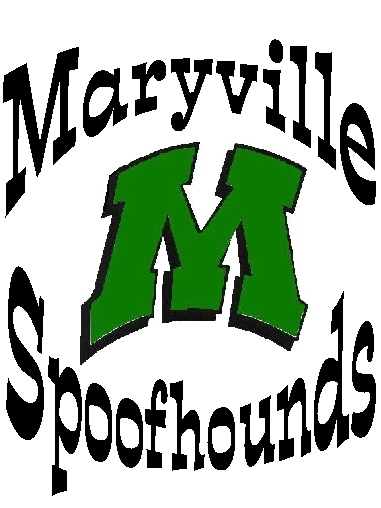 A+ Mentoring Site ApplicationIt is the responsibility of the A+ participant to seek permission to earn hours for a mentoring/tutoring opportunity that is not on the approved list.  If this opportunity is approved, but not supervised by a district employee, the student must complete the following form and turn it in to the A+ coordinator prior to beginning.Student to complete this portion(please print)Student’s Name _______________________________________________Supervisor’s Contact Information: 	Name: ________________________________	Phone #: ___________________________	E-mail address: _____________________________Name of Activity:  ______________________________________________Location of Activity:  ____________________________________________Time/Dates of Activity:  _____________________________________Supervisor to complete this portion:Yes, I will supervise ______________________________________ during his/her activity as__________________________________._____________________________________________	____________________Supervisor’s Signature					Date